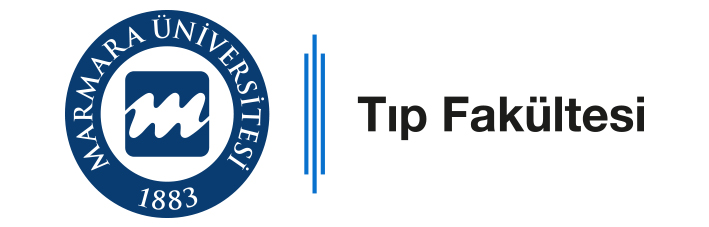 TOPLUM SAĞLIĞI ve TOPLUM YÖNELİMLİ HEKİMLİK BLOĞUBirinci Basamak/Aile Hekimliği StajıTS 4 aylık (Yaklaşık 17 hafta) bir bloktur. Halk Sağlığı ve Araştırma stajı yanında Aile Hekimliği 4 hafta, adli tıp ve psikiyatri 1’er, Farmakoloji-İyi İlaç Uygulamaları ve Kadın Doğum ise 2’şer haftalık rotasyonlardır. Bu program; Adli Tıp rotasyon haftasında Adli Tıp Kurumunda otopsi gözlem ziyareti düzenlenmesi nedeniyle bu rotasyonun resmi tatil olan haftalara denk gelmemesine dikkat edilerek hazırlanmaktadır. KD ve Psikiyatri servislerinde nöbet vardır. Hafta sonu ve tatil günleri stajlara dahildir.  Bölümler nöbet düzenlemelerini kendi iç programlarında düzenlerler. İnternler anlaşmalı ASM’lerde görevlendirilir. Aile Hekimliği ve ASM rotasyonlarının son günü sahadaki eğiticiler tarafından hasta başında aşağıdaki form eşliğinde değerlendirme yapılır. Bu formların Aile Hekimliği AD’na ulaştırılmasından internler sorumludurStajın ilk günü ilgili kliniğin intern eğitiminden sorumlu öğretim üyesi tarafından staj akışı hakkında bilgi verilecektir. Stajın Aile Hekimliği poliklinik haftasında bulunan öğrencilerin her Çarşamba 13.30-16.30’daki Aile Hekimliği Kliniği seminer programını takip etmesi beklenir. Eğiticilerden bilgi alınız.  Blok içinde toplam 10 adet Multidisipliner Toplantı MDT vardır. MDT’lere her iki grup bir arada katılır.  MDT’ler ASM haftaları ile başlar. Saat ve yeri aşağıdaki listede belirtilmiştir. D6 Toplum Sağlığı BLOĞU MULTİ DİSİPLİNER (MDT) TOPLANTILARI: Temel Sağlık Hizmetlerinin Organizasyonu –Maltepe TSM Başkanı  13.30 BBEvde Sağlık –Prof.Dr.Pemra C.Unalan, 13.30 BBGöç ve Sağlık -Prof.Dr.Mehmet Akman, Prof.Dr.Kaan Kora, Prof.Dr.Hülya Akan 13.30 BB (online)Geriatrik Hastada Dahili Problemlere Pratik Yaklaşım-Doç.Dr.Aslı Tufan Çıncın 13.30 MÜPEAH Birinci Basamakta Gebe Takibi ve Riskli Gebe Takibi-Prof.Dr.Tevfik Yoldemir, Uzm.Dr.Yasemin Doğan Kaya 13.30 MÜPEAH Bağımlılık –Prof.Dr.Yıldız Akvardar, Prof.Dr.Atila Kara, Prof.Dr.Nurşen Yurtsever 13.30 MÜPEAHAile Hekimi olarak Kronik Hastalık Yönetimi:Uygulama Örnekleri–Uzm.Dr.Emrah Kırımlı, Prof.Dr.Serap Çifçili 13.30 BB Klinik Olgularla Diyabet- Doç.Dr.Sabah Tüzün 10.30 MÜPEAHBirinci Basamakta Sık Karşılaşılan Cilt Lezyonları - Prof.Dr.Tülin Ergun 13.30 MÜPEAHBu MDT yerine Profesyonellik ile ilgili toplantılar gelebilir. Tıp Eğitimi anabilim dalı tarafından duyurulacaktır. 13.30 MÜPEAH Jinekolojik ve obstetrik aciller- Prof.Dr.Tevfik Yoldemir 13.30 MÜPEAHSEAB bölgemizdeki Anlaşmalı ASM’ler ve Saha Eğiticileri Listesi 1-Kavakpınar 1 no'lu ASM:Sorumlu Eğitici : Uzm.Dr.Kuntay Kerim İnçki ve Uzm.Dr.Selahattin Köroğlu  pendik.kavakpinar1@saglik.gov.tr - en çok 5 İNTERN2-Gürsel Mehmet Özçivici ASM: Sorumlu Eğitici : Uzm.Dr.Dr.Güler Şahoğlu Ünver gsahoglu@hotmail.com ve Uzm.Dr.Elif Karakoç elifbilgekarakoc@gmail.com 3 İNTERN3-Kaynarca ASM: Sorumlu Eğitici: Uzm.Dr.Nilgün Elmalı nilgunelmali@hotmail.com ve Dr.Sacide Seçkin sacideseckin@hotmail.com-  4 İNTER 4-Zümrütevler ASM: Sorumlu Eğitici: Uzm.Dr.Sinem Satırlı Bal  drsinemsatirli@gmail.com ve Dr.Hakan Özşeker hakanozseker@gmail.com  3 İNTERN5-Yenisehir ASM: Sorumlu eğitici :Uzm.Dr.Latif Abik ltfabik@yahoo.com 3 İNTERN 6-Esenyalı ASM: Sorumlu Eğitici :Uzm.Dr.Senem Aslan drsenemaslan@gmail.com  3 İNTERN7-Tuzla E-ASM:    MÜTF AH AD'na bağlıdır. 5 İNTERN8-Perihan Yaşar Akarsu ASM: Sorumlu eğitici :Uzm.Dr.Oktay Akkoyun, dr_oktay@hotmail.com, 2 İNTERN 9- Hilmi Şahin ASM: Sorumlu eğitici :Uzm.Dr.Buğu Usanma Koban buguukoban@gmail.com 3 İNTERN10- Jandarma Üsteğmen Rahim Çelik ASM:Sorumlu eğitici :Uzm.Dr.Yasemin Doğan Kaya dryaseminkaya@gmail.com, 3 İNTERN11- Pendik Güllübağlar ASM:Sorumlu eğitici :Dr.Hayal Özkan Sınav hayal.sinav@hotmail.com, 2 İNTERN12- Kavakpınar 2 no'lu ASM: Sorumlu Eğitici : Uzm.Dr.Nadi Arda nadiarda@yahoo.com 3 İNTERN13- Pendik 8 No’lu ASM:Sorumlu eğitici :Uzm.Dr.Volkan Pehlivanoğlu-3 İNTERNSEAB bölgemizdeki Anlaşmalı ASM’ler ve Saha Eğiticileri Listesi1-Kavakpınar 1 no&#39;lu ASM:Sorumlu Eğitici : Uzm.Dr.Kuntay Kerim İnçki ve Uzm.Dr.Selahattin Köroğlu pendik.kavakpinar1@saglik.gov.tr - en çok 5 İNTERN2-Gürsel Mehmet Özçivici ASM: Sorumlu Eğitici : Uzm.Dr.Dr.Güler ŞahoğluÜnver gsahoglu@hotmail.com ve Uzm.Dr.Elif Karakoç elifbilgekarakoc@gmail.com 3 İNTERN3-Kaynarca ASM: Sorumlu Eğitici: Uzm.Dr.Nilgün Elmalı nilgunelmali@hotmail.com ve Dr.SacideSeçkin sacideseckin@hotmail.com- 4 İNTER4-Zümrütevler ASM: Sorumlu Eğitici: Uzm.Dr.Sinem Satırlı Bal  drsinemsatirli@gmail.com ve Dr.HakanÖzşeker hakanozseker@gmail.com 3 İNTERN5-Yenisehir ASM: Sorumlu eğitici :Uzm.Dr.Latif Abik ltfabik@yahoo.com 3 İNTERN6-Esenyalı ASM: Sorumlu Eğitici :Uzm.Dr.Senem Aslan drsenemaslan@gmail.com 3 İNTERN7-Tuzla E-ASM:    MÜTF AH AD&#39;na bağlıdır. 5 İNTERN8-Perihan Yaşar Akarsu ASM: Sorumlu eğitici :Uzm.Dr.Oktay Akkoyun, dr_oktay@hotmail.com, 2 İNTERN9- Hilmi Şahin ASM: Sorumlu eğitici :Uzm.Dr.Buğu Usanma Koban buguukoban@gmail.com 3 İNTERN10- Jandarma Üsteğmen Rahim Çelik ASM:Sorumlu eğitici :Uzm.Dr.Yasemin Doğan Kayadryaseminkaya@gmail.com, 3 İNTERN11- Pendik Güllübağlar ASM:Sorumlu eğitici :Dr.Hayal Özkan Sınav hayal.sinav@hotmail.com, 2İNTERN12- Kavakpınar 2 no&#39;lu ASM: Sorumlu Eğitici : Uzm.Dr.Nadi Arda nadiarda@yahoo.com 3 İNTERN13- Pendik 8 No’lu ASM:Sorumlu eğitici :Uzm.Dr.Volkan Pehlivanoğlu-3 İNTERN DİKKAT: (Bu formun, Aile Hekimliği poliklinikleri, E-ASM veya ASM’de eğitimden sorumlu uzman/öğretim üyesi ya da eğitim sorumlusunun bilgisi dahilinde beraber çalışılan Aile Hekimi tarafından doldurulması ve kapalı bir zarf içinde Aile Hekimliği Anabilim Dalı'na ulaştırılması beklenmektedir.)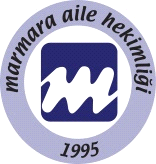 HaftalarTOPLUM SAĞLIĞI ve TOPLUM YÖNELİMLİ HEKİMLİK BLOĞU 2022-2023 Dönem 6 Grup 5-601 Mart-26 Haziran 2023TOPLUM SAĞLIĞI ve TOPLUM YÖNELİMLİ HEKİMLİK BLOĞU 2022-2023 Dönem 6 Grup 5-601 Mart-26 Haziran 2023TOPLUM SAĞLIĞI ve TOPLUM YÖNELİMLİ HEKİMLİK BLOĞU 2022-2023 Dönem 6 Grup 5-601 Mart-26 Haziran 2023TOPLUM SAĞLIĞI ve TOPLUM YÖNELİMLİ HEKİMLİK BLOĞU 2022-2023 Dönem 6 Grup 5-601 Mart-26 Haziran 2023101-10 Mart 2023Farmakoloji haftası	1Farmakoloji haftası	1Farmakoloji haftası	1Farmakoloji haftası	1201-10 Mart 2023Farmakoloji haftası	2Farmakoloji haftası	2Farmakoloji haftası	2Farmakoloji haftası	2306.03.2023Ortak Toplum Sağlığı HaftasıOrtak Toplum Sağlığı HaftasıOrtak Toplum Sağlığı HaftasıOrtak Toplum Sağlığı HaftasıGrup 5Grup 5Grup 6-10-12’şer kişilik 4 gruba bölünürGrup 6-10-12’şer kişilik 4 gruba bölünür413.03.2023Halk SağlığıHalk SağlığıPsikiyatri A1Aile Hekimliği-Poliklinikleri-ASMA2,B1,B2 - MDT 1520.03.2023Halk SağlığıHalk SağlığıPsikiyatri A2Aile Hekimliği- Poliklinikleri-ASMA2,B1,B2 - MDT 2627.03.2023Halk SağlığıHalk SağlığıPsikiyatri B1Aile Hekimliği- Poliklinikleri-ASMA1,A2,B2 - MDT 3703.04.2023Halk SağlığıHalk SağlığıPsikiyatriB2 Aile Hekimliği- Poliklinikleri-ASM A1,A2,B1 - MDT 4810.04.2023Araştırma-Veri Toplama haftasıAraştırma-Veri Toplama haftasıKadın DoğumKadın Doğum917.04.2023Adli TıpAdli TıpKadın Doğum - MDT 5Kadın Doğum - MDT 51024.04.2023Psikiyatri A1Aile Hekimliği-Poliklinikleri-ASM- A2,B1,B2 - MDT6Halk SağlığıHalk Sağlığı1101.05.2023Psikiyatri A2Aile Hekimliği- Poliklinikleri-ASM A1,B1,B2 - MDT 7Halk SağlığıHalk Sağlığı1208.05.2023Psikiyatri B1Aile Hekimliği- Poliklinikleri-ASMA1,A2,B2 - MDT 8Halk SağlığıHalk Sağlığı1315.05.2023PsikiyatriB2 Aile Hekimliği- Poliklinikleri-ASM A1,A2,B1 - MDT 9Halk SağlığıHalk Sağlığı1422.05.2023Kadın Doğum Kadın Doğum Araştırma-Veri Toplama haftasıAraştırma-Veri Toplama haftası1529.05.2023Kadın Doğum- MDT 11Kadın Doğum- MDT 11Adli TıpAdli Tıp1605.06.2023Araştırma-Analiz, RaporlamaAraştırma-Analiz, RaporlamaAraştırma-Analiz, RaporlamaAraştırma-Analiz, Raporlama1712.06.2023Raporların tamamlanması, Sunumlar Raporların tamamlanması, Sunumlar Raporların tamamlanması, Sunumlar Raporların tamamlanması, Sunumlar 18.19.06.2023 Rapor teslimi ve Bloğun Değerlendirilmesi Rapor teslimi ve Bloğun Değerlendirilmesi Rapor teslimi ve Bloğun Değerlendirilmesi Rapor teslimi ve Bloğun Değerlendirilmesi İntern doktorun Adı ve Soyadıİntern doktorun Adı ve SoyadıASM Rotasyonunun Başlama ve Bitiş TarihleriASM Rotasyonunun Başlama ve Bitiş Tarihleri..… / ………………../………………  _  ..… / ………………../………………..… / ………………../………………  _  ..… / ………………../………………..… / ………………../………………  _  ..… / ………………../………………..… / ………………../………………  _  ..… / ………………../………………..… / ………………../………………  _  ..… / ………………../………………..… / ………………../………………  _  ..… / ………………../………………..… / ………………../………………  _  ..… / ………………../………………..… / ………………../………………  _  ..… / ………………../………………..… / ………………../………………  _  ..… / ………………../………………..… / ………………../………………  _  ..… / ………………../………………..… / ………………../………………  _  ..… / ………………../………………..… / ………………../………………  _  ..… / ………………../………………..… / ………………../………………  _  ..… / ………………../………………..… / ………………../………………  _  ..… / ………………../………………..… / ………………../………………  _  ..… / ………………../………………..… / ………………../………………  _  ..… / ………………../………………..… / ………………../………………  _  ..… / ………………../………………..… / ………………../………………  _  ..… / ………………../………………..… / ………………../………………  _  ..… / ………………../………………..… / ………………../………………  _  ..… / ………………../………………Değerlendirme Ölçütleri (Yeterlikler)Değerlendirme Ölçütleri (Yeterlikler)Göz-len-mediBeklentinin altıBeklentinin altıBeklentinin altıBeklentinin altıBeklentinin altıBeklentinin altıSınırdaSınırdaSınırdaSınırdaSınırdaBeklenti düzeyindeBeklenti düzeyindeBeklenti düzeyindeBeklenti düzeyindeÜst düzeydeÜst düzeydeÜst düzeydeÜst düzeydeDeğerlendirme Ölçütleri (Yeterlikler)Değerlendirme Ölçütleri (Yeterlikler)Göz-len-medi11223344555667788991Tıbbi kayıtların tutulması2Rotasyon alanına özgü klinik becerilerin düzeyi (Öykü alma ve fizik muayene)3Tanı ve izlem planları oluşturma sırasında kanıta dayalı yaklaşım/algoritma kullanımı4Tanıya yönelik işlemlerin akılcı seçimi5Tedavi düzenleme sırasında akılcı ilaç kullanımı6Hasta ve yakınları ile iletişimi7Ekip çalışması içindeki tutumu8İş gününe devamlılık ve disiplin9Yasal, etik ve mesleki sorumluluk ve değerleri gözetme, uygun tutum ve davranış sergilemesiGENEL DEĞERLENDİRME1122334455566778899Değerlendirenin Adı SoyadıDeğerlendirme Tarihiİmza:İmza:İmza:İmza:İmza:İmza:İmza:İmza:İmza:İmza:İmza:İmza:İmza:İnternün Rotasyon Boyunca Sergilediği Performansa Yönelik Görüş ve Değerlendirmelerİnternün Rotasyon Boyunca Sergilediği Performansa Yönelik Görüş ve Değerlendirmelerİnternün Rotasyon Boyunca Sergilediği Performansa Yönelik Görüş ve Değerlendirmelerİnternün Rotasyon Boyunca Sergilediği Performansa Yönelik Görüş ve Değerlendirmelerİnternün Rotasyon Boyunca Sergilediği Performansa Yönelik Görüş ve Değerlendirmelerİnternün Rotasyon Boyunca Sergilediği Performansa Yönelik Görüş ve Değerlendirmelerİnternün Rotasyon Boyunca Sergilediği Performansa Yönelik Görüş ve Değerlendirmelerİnternün Rotasyon Boyunca Sergilediği Performansa Yönelik Görüş ve Değerlendirmelerİnternün Rotasyon Boyunca Sergilediği Performansa Yönelik Görüş ve Değerlendirmelerİnternün Rotasyon Boyunca Sergilediği Performansa Yönelik Görüş ve Değerlendirmelerİnternün Rotasyon Boyunca Sergilediği Performansa Yönelik Görüş ve Değerlendirmelerİnternün Rotasyon Boyunca Sergilediği Performansa Yönelik Görüş ve Değerlendirmelerİnternün Rotasyon Boyunca Sergilediği Performansa Yönelik Görüş ve Değerlendirmelerİnternün Rotasyon Boyunca Sergilediği Performansa Yönelik Görüş ve Değerlendirmelerİnternün Rotasyon Boyunca Sergilediği Performansa Yönelik Görüş ve Değerlendirmelerİnternün Rotasyon Boyunca Sergilediği Performansa Yönelik Görüş ve Değerlendirmelerİnternün Rotasyon Boyunca Sergilediği Performansa Yönelik Görüş ve Değerlendirmelerİnternün Rotasyon Boyunca Sergilediği Performansa Yönelik Görüş ve Değerlendirmelerİnternün Rotasyon Boyunca Sergilediği Performansa Yönelik Görüş ve Değerlendirmelerİnternün Rotasyon Boyunca Sergilediği Performansa Yönelik Görüş ve Değerlendirmelerİnternün Rotasyon Boyunca Sergilediği Performansa Yönelik Görüş ve Değerlendirmelerİnternün Rotasyon Boyunca Sergilediği Performansa Yönelik Görüş ve Değerlendirmelerİnternün Güçlü Yönleriİnternün Güçlü Yönleriİnternün Güçlü Yönleriİnternün Güçlü Yönleriİnternün Geliştirmesi Gereken Yönleriİnternün Geliştirmesi Gereken Yönleriİnternün Geliştirmesi Gereken Yönleriİnternün Geliştirmesi Gereken Yönleriİnternün Geliştirmesi Gereken Yönleriİnternün Geliştirmesi Gereken Yönleriİnternün Geliştirmesi Gereken Yönleriİnternün Geliştirmesi Gereken Yönleriİnternün Geliştirmesi Gereken Yönleriİnternün Geliştirmesi Gereken Yönleriİnternün Geliştirmesi Gereken Yönleriİnternün Geliştirmesi Gereken Yönleriİnternün Geliştirmesi Gereken Yönleriİnternün Geliştirmesi Gereken Yönleriİnternün Geliştirmesi Gereken Yönleriİnternün Geliştirmesi Gereken Yönleriİnternün Geliştirmesi Gereken Yönleriİnternün Geliştirmesi Gereken Yönleri